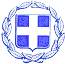 ΕΛΛΗΝΙΚΗ  ΔΗΜΟΚΡΑΤΙΑ                ΝΟΜΟΣ  ΒΟΙΩΤΙΑΣ                                                                                        Λιβαδειά   16 /12/2022           ΔΗΜΟΣ  ΛΕΒΑΔΕΩΝ                                                                                       Αρ. Πρωτ. 22694 ΔΙΕΥΘΥΝΣΗ ΔΙΟΙΚΗΤΙΚΩΝ ΥΠΗΡΕΣΙΩΝ                                            ΤΜ. ΥΠΟΣΤΗΡΙΞΗΣ ΠΟΛΙΤΙΚΩΝ ΟΡΓΑΝΩΝΤαχ. Δ/νση : Σοφοκλέους  15 Τ.Κ.  32 131  ΛΙΒΑΔΕΙΑ Πληροφορίες :Κασσάρα ΓεωργίαΤηλέφωνο   : 22613 50817EMAIL :gkasara@livadia.gr ΠΡΟΣΚΛΗΣΗ    ΠΡΟΣ: Τα Τακτικά Μέλη της Οικονομικής Επιτροπής Δήμου Λεβαδέων1.Mητά Αλέξανδρο2.Καλογρηά  Αθανάσιο3.Σαγιάννη  Μιχαήλ4.Μερτζάνη Κωνσταντίνο5.Καπλάνη Κωνσταντίνο6.Πούλο Ευάγγελο7.Μπράλιο Νικόλαο8.Καραμάνη ΔημήτριοKOINOΠΟΙΗΣΗ:  Αναπληρωματικά Μέλη της Οικονομικής Επιτροπής Δήμου Λεβαδέων1. Αποστόλου Ιωάννη2. Νταντούμη Ιωάννα3. Δήμου Ιωάννη4.Τσεσμετζή Εμμανουήλ5.Γαλανό Κωνσταντίνο6.Τόλια  Δημήτριο7.Γερονικολού Λαμπρινή 8.Τουμαρά Βασίλειο        Με την παρούσα σας προσκαλούμε να συμμετάσχετε σε τακτική  συνεδρίαση της Οικονομικής Επιτροπής  που θα πραγματοποιηθεί την  20-12-2022  ημέρα Τρίτη  & ώρα  13,00, η οποία λόγω των κατεπειγόντων μέτρων που έχουν ληφθεί για την αποφυγή της διάδοσης του κορωνοϊού COVID-19  θα πραγματοποιηθεί ΜΕ ΤΗΛΕΔΙΑΣΚΕΨΗ, για την λήψη αποφάσεων  επί των παρακάτω θεμάτων, κατ΄εφαρμογή:α)Των  διατάξεων του  άρθρου 40 του Ν.4735/2020 που αντικατέστησε το άρθρο 72 του            Ν.3852/2010β) Των διατάξεων της υπ΄αριθμ 374/2022 εγκυκλίου του ΥΠ.ΕΣ. (ΑΔΑ: ΨΜΓΓ46ΜΤΛ6-Φ75) «Λειτουργία Οικονομικής Επιτροπής και Επιτροπής Ποιότητας Ζωής»        γ) Των διατάξεων του άρθρου 78 του Ν.4954/22  « Λήψης αποφάσεων των συλλογικών οργάνων Ο.Τ.Α. και των διοικητικών συμβουλίων των εποπτευόμενων νομικών προσώπων τους – κατά το διάστημα ισχύος των μέτρων αποφυγής της διάδοσης του κορωνοϊού COVID -19»  Σε περίπτωση απουσίας των τακτικών μελών , παρακαλείσθε να ενημερώσετε εγκαίρως τη γραμματεία της Οικονομικής Επιτροπής στο τηλέφωνο  2261350817  προκειμένου να προσκληθεί αναπληρωματικό μέλος.Τα θέματα της ημερήσιας διάταξης είναι:Έγκριση κατάθεσης αγωγής στο μονομελές Πρωτοδικείο Λιβαδειάς κατά :α)Αθηνάς Ντόβρου του Δημητρίου, κατοίκου Χαλκίδας Ευβοίας, οδός Πλαγαρακίου αρ. 20β)Της αλλοδαπής ασφαλιστικής εταιρείας με την επωνυμία“ EUROINS INSURANCE PLC”, που εκπροσωπείται νόμιμα και εδρεύει στη Σόφια Βουλγαρίας και η οποία στην Ελλάδα λειτουργεί μέσω υποκαταστήματος και αντιπροσωπεύεται από την εταιρεία με την επωνυμία “ EUROINS CLAIMS MIKE” που εδρεύει στο Παλαιό Φάληρο Αττικής, οδός Λ. Αμφιθέας 14 και Αγίων Αναργύρων, με ΑΦΜ 996973382 της ΔΟΥ ΦΑΕ Πειραιά, αρ. ΓΕΜΗ 144613903001.γ)της ανώνυμης  ασφαλιστικής εταιρείας με την επωνυμία “ΔΥΝΑΜΙΣ Α.Ε.Γ.Α.”, που εδρεύει στο Μαρούσι Αττικής, οδός Βασιλίσσης Σοφίας αρ. 10, με ΑΦΜ 094059789, αρ. ΓΕΜΗ 000304401000 και εκπροσωπείται νόμιμα.δ)Κικίδη Κηρύκου του Παύλου, κατοίκου Χαλκίδας Ευβοίας, οδός Πλαγαρακίου αρ. 20.΄Εγκριση Τροποποίησης της με αριθ. πρωτ.5764/08-04-2022 Σύμβασης για την παροχή υπηρεσιών καθαρισμού δημοτικών κτιρίων και αθλητικών εγκαταστάσεων του Δήμου Λεβαδέων και ειδικότερα της παράτασης της συνολικής διάρκειάς της, κατά 50% αυτής και αντιστοίχως αύξηση του οικονομικού αντικειμένου αυτής κατά 50%. Αποδοχή δωρεάς /χορηγίας της Μυτηλιναίου Α.Ε. για την εκτέλεση του έργου ‘’Δημοτική Οδοποιϊα Κυριακίου΄΄ και έγκριση του σχεδίου της σύμβασης δωρεάς/χορηγίας.Αποδοχή της υπ΄αριθμό 182132/09.12.2022 (ΑΔΑ: 6ΩΠΑ7ΛΗ-ΑΜ0) Απόφασης  ένταξης της πράξης «ΑΣΦΑΛΤΟΣΤΡΩΣΗ ΤΜΗΜΑΤΟΣ ΔΗΜΟΤΙΚΗΣ ΟΔΟΥ ΠΑΝΑΓΙΑ ΚΑΛΑΜΙΩΤΙΣΣΑ – ΑΓΙΑ ΑΝΝΑ» με Κωδικό ΟΠΣ 5199972 στο «ΠΠΑ ΠΕΡΙΦΕΡΕΙΑΣ ΣΤΕΡΕΑΣ ΕΛΛΑΔΑΣ 2021-2025».΄Εγκριση δικαιολογητικών δαπανών που πληρώθηκαν από την πάγια προκαταβολή.Διαγραφή βεβαιωμένης οφειλής από κατάλογο (τέλος χρήσης κοινόχρηστων χώρων ετών 2013-2014-2015) του οφειλέτη Γ.Φ. του Ι. λόγω λανθασμένου τρόπου υπολογισμού της φορολογητέας ύλης.Σύναψη προγραμματικής σύμβασης για το έτος 2023 και έγκριση του σχεδίου της σύμβασης για χρήση «δάνειων» υπηρεσιών του Δήμου Λεβαδέων από την  ΔΕΠΟΔΑΛ Α.Ε. O.T.A. για την οργανωτική υποστήριξη της εταιρείας στη διαχείριση δημοσίων συμβάσεων, μελετών, έργων, υπηρεσιών, προμηθειών που αφορούν στην λειτουργία και διαχείριση του ΧΥΤΑ Λιβαδειάς.                                      Ο ΠΡΟΕΔΡΟΣ ΤΗΣ ΟΙΚΟΝΟΜΙΚΗΣ ΕΠΙΤΡΟΠΗΣ                                                               ΙΩΑΝΝΗΣ Δ.  TAΓΚΑΛΕΓΚΑΣ                                                        ΔΗΜΑΡΧΟΣ ΛΕΒΑΔΕΩΝ 